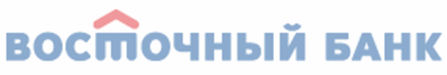 Банк «Восточный» и Moscow Sotheby`s International Realty запускают программу партнерства 18 октября 2018 г., Москва. Банк «Восточный» и российское представительство крупнейшей международной сети агентств недвижимости в мире Sotheby`s International Realty объявляют о запуске партнерской программы. Партнерство с Moscow Sotheby’s International Realty позволит одному из крупнейших частных банков России – банку «Восточный» – расширить спектр услуг для своих премиальных клиентов. Клиенты банка «Восточный» получат доступ к услугам знаменитой международной компании, чьи представительства работают в 71 стране мира.Премиальные клиенты банка «Восточный» могут воспользоваться небанковскими услугами Moscow Sotheby’s International Realty по комплексному сопровождению сделок с недвижимостью, финансово-юридическому консалтингу, содействию в открытии счетов и прохождении compliance  контроля, а также получить рекомендации по налогообложению, содействие и сопровождение получения ипотеки для покупки недвижимости, помощь в оформлении гражданства ЕС, США и стран Карибского бассейна посредством инвестиций в недвижимость, консультации по управлению маркетингом и продажами объектов недвижимости (категории бизнес, премиум, элит, делюкс) в интересах собственников и девелоперов объектов.  Moscow Sotheby`s International Realty оказывает клиентам услуги по продаже, аренде и приобретению премиальной недвижимости не только в Московском регионе, но и по всей России, и во всех странах присутствия агентства. «Новые сервисы в рамках партнерства с Moscow Sotheby`s International Realty значительно расширят спектр услуг банка «Восточный» для наших премиальных клиентов. Отмечу, что мы не просто увеличиваем количество привилегий и сервисов, мы делаем их более  доступными для наших клиентов. Напомню также, что из числа небанковских сервисов владельцам премиальных карт банка «Восточный» всегда доступен эксклюзивный сервис от консьерж-компании PRIME – это комплексная организация услуг в сфере life style и путешествий в любой точке мира 24 часа в сутки, программа скидок и невероятных возможностей по всему миру», – отмечает Дмитрий Бенийчук, Директор департамента специализированного бизнеса банка «Восточный». Обо всех возможностях для премиальных клиентов от банка  «Восточный» можно узнать на сайте: https://www.vostbank.ru/vip/service/  ___________________________О банке:Публичное акционерное общество «Восточный банк» (ПАО КБ «Восточный») – один из крупнейших российских банков, лидирует на рынке финансовых услуг Сибири и Дальнего Востока. Основан в 1991 г. в Амурской области. Является кредитной организацией федерального уровня. Участник Системы страхования вкладов (ССВ). www.vostbank.ruО Moscow Sotheby’s International Realty:Moscow Sotheby’s International Realty – российское представительство крупнейшей мировой сети, созданной аукционным дом Sotheby’s, история которого насчитывает 270 лет опыта в сфере обслуживания исключительных клиентов. Сегодня сеть Sotheby’s International Realty включает 950 офисов в 71 стране мира. Московский офис специализируется на трех направлениях: продаже и аренде премиальных объектов в Москве и Подмосковье, подборе зарубежной недвижимости и получению гражданства за инвестиции в недвижимость в странах ЕС, США и Карибского бассейна. Эксперты агентства оказывают услуги по комплексному сопровождению сделок и операций с недвижимостью, финансово-юридическому консалтингу и управлению активами.